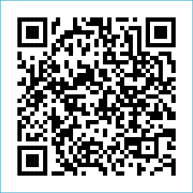 ST MARY’S PARISH NEWSLETTER - TARBERT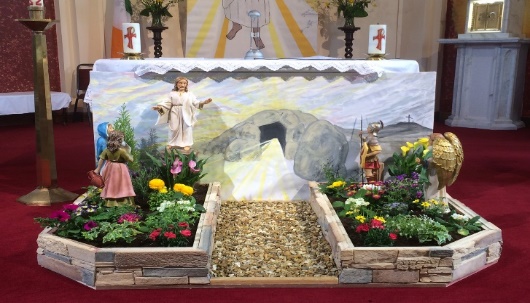 Parish Office Opening Hours:				              			   	              Mon. 10.30am -2.30pm. Wed. 10.30am-1.30pm                                  	                                 Priests :	Fri. 10.30am-2.30pm  Phone ; 068-36111.				   	                  Fr. Sean Hanafin   087-8341083Email: tarbert@dioceseofkerry.ie							    Fr. Michael Hussey 087-2386084Notices for Parish Newsletter have to be in on					    Safeguarding Children: 087-6362780 Wednesday by 12 Noon.								    Defib. Emergency No.    999 or 112Webpage: www.stmarystarbert.com							(Outside Surgery Hours)                                                             	         6th Sunday of Easter 22nd May 2022R.I.P.                Josephine Leane, Dublin / Listowel.                   Rita O’ Callaghan ( nee Sugrue ), Cromane.                       PRIEST ON DUTY THIS WEEKEND:   Fr. Brendan Walsh   087-7913271.PARISH OFFERTORY COLLECTION     Amount received will be published at the end of each month.TRÓCAIRE – Just a reminder that the Trócaire Collection is due to be sent away this coming week. If anyone has any box or envelope for Trócaire please return it to the Sacristy or to the Parish Office. Thank you.LIVE SERVICES – All Masses are now being live streamed from our Church. Just go to the Church website – www.stmarystarbert.com and you can watch on your phone, tablet, computer or smart T.V. When you log in and see the picture of the Altar, just underneath this, click on the mute button and you will then have the audio as well. All four of our weekly Masses at St. Mary’s Church, Tarbertcan be viewed online at www.stmarystarbert.comPrayerI put before Him the crowded day,I try to hear what his voice will say.If others are right and I am wrong,am I the weak or are they the strong ?I place my thoughts and feelings o’re,as I gaze upon the little Golden Door.Today dear Lord I may forget you.Please do not forget me.Jesus and Mary I always pray,ever be with me on my way.Lord, help me to remember that nothingis going to happen in my life today,that you and I won’t handle together.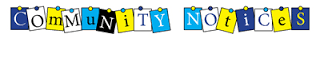 KERRY HOSPICE GOOD FRIDAY SPONSORED WALK - in Tarbert was once again a great success. The total amount raised was €3,550.   Kerry Hospice wish to express their sincere gratitude to all the walkers and those who sponsored them so generously. Thank you to all who helped on the day - The Garda Siochana, the stewards, Kathleen & Noel Brosnan from Daybreak for sponsoring the bottled water and Tarbert Bridewell for supplying Easter Eggs to the participating children. Your continued support is much needed and greatly appreciated.
TARBERT ACTIVE RETIREMENT - is on every Friday in the Tarbert Bridewell between 10.30am and 12 Noon. Different activities every week followed by Tea/Coffee, refreshments and a chat. New members always welcome.ANNUAL KNOCK PILGRIMAGE – takes place on Saturday 18th June. The Eucharistic Adoration National Pilgrimage to Knock takes place the same weekend. The bus will leave Tarbert at 7.45am. Contact Nuala on 068-36166.ROSARY AT THE GROTTO – We continue to pray the Rosary during the month of May at 7.30pm from Monday to Friday at the Marian Shrine in the Square. All are welcome. TARBERT HISTORICAL AND HERITAGE SOCIETY – will host local historian, Pádraig Ó Concubhair on this Sat. 21st May at 8pm at the Bridewell. He will talk on Kerry life through the lens of a School Inspector in a talk entitled “Brown Paper Parcels are on the way.” Cupán tae afterwards and everybody welcome.ALONE - are currently looking for befriending volunteers in your area. Support and Befriending is a supported one-to-one relationship between a volunteer and an older person who has been linked in with ALONE. The ALONE Support and Befriending service provides companionship and practical support to older people who would like extra social contact through a weekly volunteer visit. The Support and Befriending service is designed to reduce feelings of isolation and loneliness, provide assistance to solve everyday problems and enable older people to feel secure at home. Visit www.alone.ie for more details and to sign up. If you have concerns about your own wellbeing or you are an older person who would like to receive ALONE’s Support & Befriending services, contact ALONE on 0818 222 024 from 8am – 8pm, seven days a week.WORDS TO THE WISE – “Today amid such darkness we need to see the light of hope and to be men and women who bring hope to others.” – Pope Francis.Day/DateTimeIntentionSaturday 21st 6pmJoseph O’ Connor, Cockhill.      Months Mind.Siobhán White, Doonard Lower.    Months Mind.Sunday 22nd  11.30amMargaret and Michael O’ Sullivan, Chapel St.Joan Savage, Chapel St.Monday 23rd 10amMass in Tarbert.Special Intention.Tuesday 24th 7pmMass in Ballylongford.Wednesday 25th   _______No Mass.Thursday 26th  10amMass in Asdee.Friday 27th 7pmMass in Tarbert.Bi Bi Dillon, Leitrim East.Saturday 28th 6pm Johnny ( John ) Coolahan, Dublin / Main St.Annie O’ Hanlon, St. Patrick’s Tce.Sunday 29th   11.30amDeceased O’ Sullivan & Dineen Family Members, Glin.Kathleen Finucane, Kilcolgan.